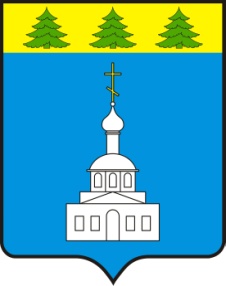 АДМИНИСТРАЦИЯ ЗНАМЕНСКОГО РАЙОНАОРЛОВСКОЙ ОБЛАСТИПОСТАНОВЛЕНИЕ24 января 2023 г.                                                                                     № 29В соответствии с Федеральным законом от 2 марта 2007 года № 25- Ф3 «О муниципальной службе в Российской Федерации, Федеральным законом от 25 декабря 2008 года № 273-Ф3. «О противодействии коррупции», руководствуясь указом Губернатора Орловской области от 31 августа 2009 года № 261 «0 предоставлении гражданами, претендующими на замещение государственных должностей Орловской области, должностей государственной гражданской службы Орловской области, и лицами, замещающими государственные должности Орловской области, государственными гражданскими служащими Орловской области сведений о доходах, об имуществе и обязательствах имущественного характера», постановлением Администрации Знаменского района Орловской области от 23 января 2023 года № 23 «Об утверждении перечня должностей муниципальной службы в Администрации Знаменского района Орловской области и ее структурных подразделениях, обладающих правами юридического лица, при назначении на которые граждане и при замещении которых муниципальные служащие обязаны представлять сведения о своих доходах, расходах, об имуществе и обязательствах имущественного характера, а также о доходах, расходах, об имуществе и обязательствах имущественного характера своих супруги (супруга) и несовершеннолетних детей» (далее - Перечень должностей муниципальной службы в Администрации района), Администрация Знаменского района Орловской области ПОСТАНОВЛЯЕТ:1. Утвердить Положение о представлении гражданами, претендующими на замещение должностей муниципальной службы и муниципальными служащими, замещающими должности муниципальной службы в Администрации Знаменского района Орловской области и ее структурных подразделениях, обладающих правами юридического лица, сведений о доходах, об имуществе и обязательствах имущественного характера, согласно приложению.2. Признать утратившим силу постановление Администрации Знаменского района Орловской области от 26 января 2022 года № 56 «Об утверждении Положения о представлении гражданами, претендующими на замещение должностей муниципальной службы и муниципальными служащими, замещающими должности муниципальной службы в Администрации Знаменского района Орловской области и ее структурных подразделениях, обладающих правами юридического лица, сведений о доходах, об имуществе и обязательствах имущественного характера» с даты подписания настоящего постановления.3. Отделу организационно-кадровой работы и делопроизводства       (А.С. Борисенко), финансовому отделу (А.Е. Беляковой), отделу образования (М.М.Рагимовой) ознакомить муниципальных служащих, замещающих должности муниципальной службы в Администрации Знаменского района Орловской области и ее структурных подразделениях, обладающих правами юридического лица, включенных в Перечень, с настоящим постановлением под роспись.4. Отделу организационно-кадровой работы и делопроизводства (А.С.Борисенко) разместить постановление на официальном сайте Администрации Знаменского района Орловской области в сети Интернет.5. Настоящее постановление вступает в силу со дня его подписания.6. Контроль за исполнением настоящего постановления оставляю за собой.Глава Знаменского района				 С.В.Семочкин      Положение о представлении гражданами, претендующими на замещение должностей муниципальной службы и муниципальными служащими, замещающими должности муниципальной службы в Администрации Знаменского района Орловской области и ее структурных подразделениях, обладающих правами юридического лица, сведений о доходах, об имуществе и обязательствах имущественного характера1. Настоящим Положением определяется порядок представления гражданами, претендующими на замещение должностей муниципальной службы и муниципальными служащими, замещающими должности муниципальной службы в Администрации Знаменского района Орловской области ее структурных подразделениях, обладающих правами юридического лица (далее - Администрации района), сведений о доходах, об имуществе и обязательствах имущественного характера, а также сведений о доходах супруги (супруга) и несовершеннолетних детей, об имуществе, принадлежащем им на праве собственности, и об их обязательствах имущественного характера (далее - сведения о доходах, об имуществе и обязательствах имущественного характера).2. Обязанность представлять сведения о доходах, об имуществе и обязательствах имущественного характера в соответствии с федеральными законами и Законом Орловской области от 9 января 2008 года № 736-03 «0 муниципальной службе в Орловской области» возлагается на следующих лиц:a) на гражданина, претендующего на замещение должности муниципальной службы в Администрации района (далее - гражданин);б) на муниципального служащего, замещавшего по состоянию на 31 декабря отчетного года должность муниципальной службы в Администрации района, предусмотренную перечнем должностей муниципальной службы в Администрации Знаменского района Орловской области, при назначении на которые граждане и при замещении которых муниципальные служащие обязаны представлять сведения о своих доходах, расходах, об имуществе и обязательствах имущественного характера, а также о доходах, расходах, об имуществе и обязательствах имущественного характера своих супруги (супруга) и несовершеннолетних детей (далее - перечень должностей муниципальной службы), утвержденным постановлением Администрации Знаменского района Орловской области от 23 января 2023 года № 23;в) на муниципального служащего, замещающего должность муниципальной службы, не предусмотренную перечнем должностей муниципальной службы, и претендующего на замещение должности муниципальной службы, предусмотренной этим перечнем (далее - кандидат на должность, предусмотренную перечнем).3. Сведения о доходах, об имуществе и обязательствах имущественного характера представляются по форме, утвержденной указом Президента Российской Федерации от 23 июня 2014 года № 460 «Об утверждении формы справки о доходах, расходах, об имуществе и обязательствах имущественного характера и внесении изменений в некоторые акты Президента Российской Федерации», заполненной с использованием специального программного обеспечения «Справки БК», следующими лицами:а) гражданами - при поступлении на муниципальную службу; б) муниципальными служащими - ежегодно не позднее 30 апреля года,следующего за отчетным;в) кандидатами на должности, предусмотренные перечнем, - при назначении на должности муниципальной службы, предусмотренные перечнем должностей муниципальной службы.4. Гражданин при назначении на должность муниципальной службы представляет:а) сведения о своих доходах, полученных от всех источников (включая доходы по прежнему месту работы или месту замещения выборной должности, пенсии, пособия, иные выплаты) за календарный год, предшествующий году подачи документов для замещения должности муниципальной службы, а также сведения об имуществе, принадлежащем ему на праве собственности, и о своих обязательствах имущественного характера по состоянию на первое число месяца, предшествующего месяцу подачи документов для замещения должности муниципальной службы (на отчетную дату);б) сведения о доходах супруги (супруга) и несовершеннолетних детей, полученных от всех источников (включая заработную плату, пенсии, пособия, иные выплаты) за календарный год, предшествующий году подачи гражданином документов для замещения должности муниципальной службы, а также сведения об имуществе, принадлежащем им на праве собственности, и об их обязательствах имущественного характера по состоянию на первое число месяца, предшествующего месяцу подачи гражданином документов для замещения должности муниципальной службы (на отчетную дату).5. Муниципальный служащий представляет ежегодно: а) сведения о своих доходах, полученных за отчетный период (с 1 января по 31 декабря) от всех источников (включая денежное содержание, пенсии, пособия, иные выплаты), а также сведения об имуществе, принадлежащем ему на праве собственности, и о своих обязательствах имущественного характера по состоянию на конец отчетного периода;6) сведения о доходах супруги (супруга) и несовершеннолетних детей, полученных за отчетный период (с 1 января по 31 декабря) от всех источников (включая заработную плату, пенсии, пособия, иные выплаты), а также сведения об имуществе, принадлежащем им на праве собственности, и об их обязательствах имущественного характера по состоянию на конец отчетного периода.6. Кандидат на должность, предусмотренную перечнем, представляет сведения о доходах, об имуществе и обязательствах имущественного характера в соответствии с пунктом 4 настоящего Положения.7. Сведения о доходах, об имуществе и обязательствах имущественного характера представляются в отдел организационно-кадровой работы и делопроизводства Администрации Знаменского района Орловской области, ответственный за прием сведений о доходах, об имуществе и обязательствах имущественного характера.8. В случае если гражданин или муниципальный служащий обнаружили, что в представленных ими сведениях о доходах, об имуществе и обязательствах имущественного характера не отражены или не полностью отражены какие-либо сведения либо имеются ошибки, они вправе представить уточненные сведения в порядке, установленном настоящим Положением.Гражданин может представить уточненные сведения в течение одного месяца со дня представления сведений в соответствии с подпунктом «а» пункта 3 настоящего Положения.Муниципальный служащий может представить уточненные сведения в течение одного месяца после окончания срока, указанного в подпункте «б» пункта 3 настоящего Положения.Кандидат на должность, предусмотренную перечнем, может представить уточненные сведения в течение одного месяца со дня представления сведений в соответствии с подпунктом «в» пункта 3 настоящего Положения.9. В случае непредставления по объективным причинам муниципальным служащим сведений о доходах, об имуществе и обязательствах имущественного характера супруги (супруга) и несовершеннолетних детей данный факт подлежит рассмотрению на комиссии по соблюдению требований к служебному поведению муниципальных служащих Администрации Знаменского района Орловской области и урегулированию конфликта интересов.10. Проверка достоверности и полноты сведений о доходах, об имуществе и обязательствах имущественного характера, представленных в соответствии с настоящим Положением гражданином и муниципальным служащим, осуществляется в соответствии с законодательством Российской Федерации и законодательством Орловской области.11. Сведения о доходах, об имуществе  и обязательствах  имущественного характера, представляемые в соответствии с настоящим Положением гражданином и  муниципальным служащим, являются сведениями конфиденциального характера, если федеральным законом они не отнесены к сведениям, составляющим государственную тайну.Эти сведения предоставляются главе Знаменского района Орловской области, а также должностным лицам Администрации района, наделенным полномочиями назначать на должность и освобождать от должности муниципальных служащих, и иным должностным лицам, уполномоченным на обработку персональных данных, в случаях, предусмотренных федеральными законами.12. Сведения о доходах, об имуществе и обязательствах имущественного характера муниципального служащего, его супруги (супруга) и несовершеннолетних детей размещаются в сети Интернет на официальном сайте Администрации Знаменского района (admznamen.ru), а в случае отсутствия этих сведений на официальном сайте Администрации Знаменского района в сети Интернет - предоставляются общероссийским средствам массовой информации для опубликования по их запросам.13. Муниципальные служащие, в должностные обязанности которых входит работа со сведениями о доходах, об имуществе и обязательствах имущественного характера, виновные в их разглашении или использовании в целях, не предусмотренных законодательством Российской Федерации или Орловской области, несут ответственность в соответствии с законодательством Российской Федерации.14. Сведения доходах, об имуществе и обязательствах имущественного характера, представленные в соответствии с настоящим Положением гражданином или кандидатом на должность, предусмотренную перечнем, при назначении на должность муниципальной службы, а также представляемые муниципальным служащим ежегодно, и информация о результатах проверки достоверности и полноты этих сведений приобщаются к личному делу муниципального служащего.B случае если гражданин или кандидат на должность, предусмотренную перечнем, представившие в соответствии с настоящим Положением справки о своих доходах, об имуществе и обязательствах имущественного характера, а также о доходах, об имуществе и обязательствах имущественного характера своих супруги (супруга) и несовершеннолетних детей, не были назначены на должности муниципальной службы, эти справки возвращаются им по их письменным заявлениям в течение 30 календарных дней со дня поступления указанных заявлений.15. В случае непредставления или представления заведомо ложных сведений о доходах, об имуществе и обязательствах имущественного характера гражданин не может быть назначен на должность муниципальной службы, а муниципальный служащий освобождается от должности муниципальной службы или подвергается иным видам дисциплинарной ответственности в соответствии с законодательством Российской Федерации.Об утверждении Положения о представлении гражданами, претендующими на замещение должностей муниципальной службы и муниципальными служащими, замещающими должности муниципальной службы в Администрации Знаменского района Орловской области и ее структурных подразделениях, обладающих правами юридического лица, сведений о доходах, об имуществе и обязательствах имущественного характераПриложение к постановлению Администрации Знаменского района Орловской области от «24» января 2023 года № 29